Miнiстэрства аховы здароўя Рэспублiкi Беларусь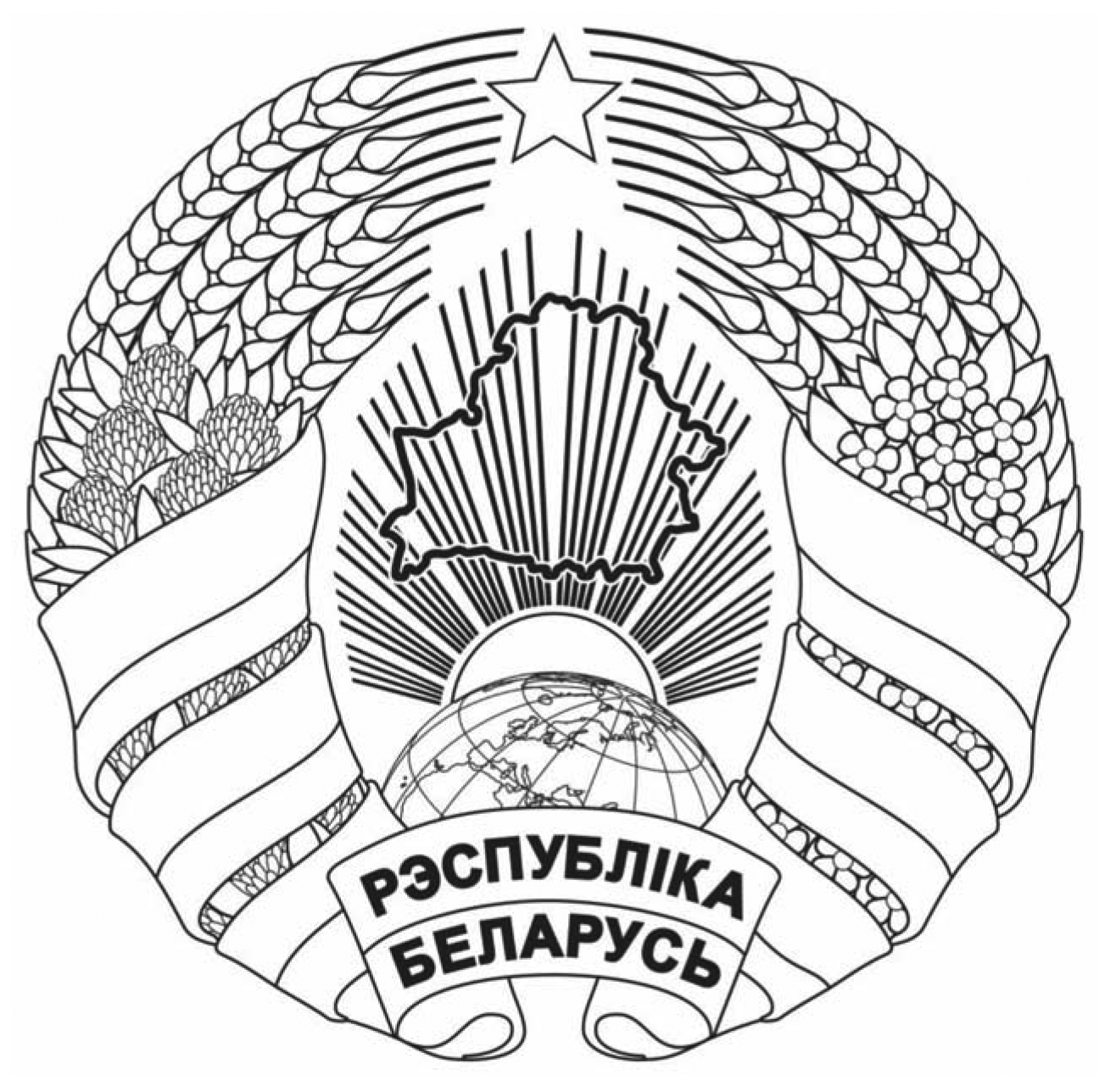 Рэспублiканскае унiтарнае прадпрыемства«РЭДАКЦЫЯ ГАЗЕТЫ«МЕДЫЦЫНСКI ВЕСНIК»вул. Матусевiча, д. 77-4, 220017, г. Мiнск тэл./факс (017) 378-42-72e-mail: info@medvestnik.byр/р BY21BLBB30120100058405001001ААТ «Белiнвестбанк», г. Мiнск БІК BLBBBY2XПНП 100058405, АКПУ 374550085000Министерство здравоохранения Республики БеларусьРеспубликанское унитарное предприятие«РЕДАКЦИЯ ГАЗЕТЫ«МЕДИЦИНСКИЙ ВЕСТНИК»ул. Матусевича, д. 77-4, 220017, г. Минск тел./факс (017) 378-42-72e-mail: info@medvestnik.byр/с BY21BLBB30120100058405001001ОАО «Белинвестбанк», г. Минск БИК BLBBBY2XУНП 100058405, ОКПО 374550085000ПРЕСС-РЕЛИЗДистанционный конкурс детского рисунка «Доктор спасает Жизнь» для детей от 3 до 17 лет, проживающих в Республике Беларусь. Главный приз – детский смарт меш небулайзер AGU SN10 Weezy нового поколения.13 мая 2021 г. Республиканское унитарное предприятие «Редакция газеты «Медицинский вестник» запускает очередной дистанционный конкурс детского и юношеского рисунка «Доктор спасает Жизнь» для детей и подростков трех возрастных категорий: 3-6 лет, 7-13 лет, 14-17 лет. Тема конкурсных работ: белорусские врачи, спасающие жизни. До 11 июня 2021 г. включительно на электронную почту info@medvestnik.by принимаются сканированные либо качественно сфотографированные рисунки (портреты врачей или сюжеты), выполненные в любой технике с помощью любых художественных средств – карандаши, акварель, гуашь, акрил, масло, пастель, маркеры, линеры, уголь, соус, тушь и т.д.В теме письма обязательна пометка «На конкурс «Доктор спасает Жизнь». В самом письме необходимо указать фамилию, имя и возраст юного художника, город его проживания и контактный телефон (участника или его родителей). Приветствуется также краткий пояснительный текст о том, кому именно посвящена работа и почему. Файлы принимаются в форматах jpg и png. В младшей возрастной группе (от 3 до 6 лет) допускается помощь родителей и художественных руководителей. Копирование чужих авторских работ строго запрещено! 17 июня 2020 г. конкурсная комиссия опубликует имена и работы лауреата гран-при конкурса «Доктор спасает Жизнь» и шести победителей в возрастных номинациях на страницах газеты «Медицинский вестник» и на сайте medvestnik.by. Победители будут отмечены именными дипломами, памятными призами от партнеров конкурса брендов AGU (Швейцария) и Bübchen (Германия), подарочными сертификатами на путешествия по Беларуси от туристической компании TravelAgency.by, сертификатами на семейную фотосъемку в профессиональной фотостудии «МВ-медиа» и бонусными занятиями в Школе уличных танцев Flying Stars. Все остальные участники конкурса получат цифровые дипломы и скидку 50 % на фотосессию от профессиональных фотографов «МВ-медиа».Конкурс рисунков «Доктор спасает Жизнь» проводится в честь Дня медицинских работников. Положение о конкурсе и подробности участия размещены на официальном сайте газеты «Медицинский вестник» (medvestnik.by).Справочно об издании «Медицинский вестник»:Газета «Медицинский вестник» – еженедельник Министерства здравоохранения Республики Беларусь. Издается с 1991 года, занимает ведущую позицию среди профессиональных медицинских изданий Беларуси по тиражу, распространению в учреждениях здравоохранения и охвату медицинских специальностей.
На страницах издания публикуются новости отечественной медицины, интервью с экспертами, актуальные комментарии специалистов, профильные юридические консультации, новейшие материалы по COVID-19, обзоры интересных клинических случаев, истории из жизни медработников, полезная информация для врачей, медицинских сестер и фельдшеров, провизоров и фармацевтов, специалистов лабораторных служб.Сайт издания: medvestnik.by.Справочно о партнерах конкурса:Бренд AGU (Швейцария)AGU (Advanced Growing Up®) – это инновационное решение по уходу за новорожденными и детьми, представляющее собой смарт-систему, состоящую из инновационных приборов и простого, удобного в использовании цифрового приложения. Приборы AGU созданы специально для детей, их дизайн разработан в Швейцарии, а качество подтверждено международными сертификатами.Сайт бренда: agu-baby.by.Бренд Bübchen (Германия)Bübchen (Бюбхен) – это гипоаллергенная косметика для детей, одобренная дерматологами. Миссия бренда: безопасно и бережно ухаживать за нежной детской кожей с самого рождения. Более 50 лет продукция бренда производится в Германии на заводе «Bübchen Werk Ewald Hermes Pharmazeutische Fabrik GmbH». Сайт бренда: bubchen.by.Туристическая компания TravelAgency.by (Минск, Беларусь)TravelAgency.by – туристическая компания-оператор. Основная специализация – проведение экскурсий и организация отдыха в Беларуси. Всегда большой выбор готовых экскурсионных программ, авторских туров и путешествий.Сайт компании: travelagency.by.Школа уличных танцев Flying Stars (Минск, Беларусь)В Школе уличных танцев Flying Stars обучают детей, подростков и взрослых с 2011 года. Основные направления Hip-Hop, Jazz-Funk, Dancehall, Street Dance, Breaking. Ученики студии – регулярные участники всевозможных республиканских и международных конкурсов. Flying Stars – организаторы танцевальных фестивалей, вечеринок, мастер-класов и выездных танцевальных лагерей.Сайт компании: Fstars.by.***Справки и дополнительная информация о конкурсе: +375 17 373 42 74. Исп. 373 42 74_________________ № __________________ На № ____________ ад __________________	Пресс-релизЗаместитель главного редактораО.В. Ситникова